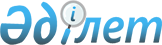 Байланыстың зейнетақы мен жәрдемдi төлеу жөнiнде көрсететiн қызметiнiң реттелетiн тарифiн бекiту туралы
					
			Күшін жойған
			
			
		
					Қазақстан Республикасы Министрлер Кабинетiнiң 1992 жылғы 28 тамыздағы N 715 қаулысы. Күші жойылды - Қазақстан Республикасы Үкіметінің 2003 жылғы 17 наурыздағы N 258 қаулысымен.

      Қазақстан Республикасының Министрлер Кабинетi қаулы етедi: 



      1. Әлеуметтiк қамсыздандыру органдарының тапсырмасы бойынша байланыстың зейнетақы мен жәрдемдi төлеу жөнiнде көрсететiн қызметi реттелетiн тариф бойынша атқарылады деп белгiленсiн.



      2. Қазақстан Республикасының Байланыс министрлiгi Қазақстан Республикасының Мемэкономкомы жанындағы Баға комитетiнiң келiсуi бойынша аталған тарифiн бiр апталық мерзiмде бекiтсiн.


      

Қазақстан Республикасының




      Премьер-министрi


					© 2012. Қазақстан Республикасы Әділет министрлігінің «Қазақстан Республикасының Заңнама және құқықтық ақпарат институты» ШЖҚ РМК
				